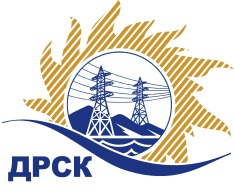 Акционерное Общество«Дальневосточная распределительная сетевая  компания»Уведомление № 1 о внесение изменений в Извещение и Документацию о закупке № 121/МЭ г. Благовещенск                                                                               07 декабря 2015 г.Организатор: АО «Дальневосточная распределительная сетевая компания» (далее АО «ДРСК») (почтовый адрес: 675000, г. Благовещенск, ул. Шевченко 28, тел./факс: 8 (4162) 397-208, e-mail: okzt5@drsk.ruЗаказчик: АО «Дальневосточная распределительная сетевая компания» (далее АО «ДРСК») (почтовый адрес: 675000, г. Благовещенск, ул. Шевченко 28, тел./факс: 8 (4162) 397-208, e-mail: okzt5@drsk.ruСпособ и предмет закупки: открытый запрос цен: Автомобильное топливо (Николаевский РЭС СП СЭС) для филиала "ХЭС" (закупка 266)	Извещение опубликованного на сайте в информационно-телекоммуникационной сети «Интернет» www.zakupki.gov.ru (далее - «официальный сайт») от 25.11.15 г. под № 31502996181  Изменения внесены:В Извещение: пункт 10 читать в следующей редакции: Срок предоставления Документации о закупке: с 26.11.2015 по 11.12.2015.пункт 14 читать в следующей редакции: «Сведения о дате начала и окончания приема ценовых предложений, дате и времени окончания приема заявок, месте и порядке их представления Участниками: Дата начала подачи ценовых предложений на участие в закупке: «26» ноября 2015 года.  Дата окончания приема ценовых предложений на участие в закупке: 11:00 часов местного (Благовещенского) времени (05:00 часов Московского времени) «11» декабря 2015 года по адресу - www.b2b-esv.ru.пункт 16 читать в следующей редакции:  Дата, время и место вскрытия конвертов с ценовыми предложениями на участие в закупке: 11:00 часов местного (Благовещенского) времени (05:00 часов Московского времени) «11» декабря 2015 года по адресу местонахождения ЗаказчикаВ Документацию о закупке: пункт 4.2.17. читать в следующей редакции: 11:00 часов местного (Благовещенского) времени (05:00 часов Московского времени) «11» декабря 2015 года по адресу - www.b2b-esv.ruпункт 4.2.18. читать в следующей редакции: 11:00 часов местного (Благовещенского) времени (05:00 часов Московского времени) «11» декабря 2015 года по адресу местонахождения Заказчика	Все остальные условия Извещения и Документации о закупке остаются без изменения.Председатель  Закупочнойкомиссии АО «ДРСК» 2 уровня                                                    В.А. ЮхимукКоврижкина Е.Ю. тел.(416-2) 397-208okzt5@drsk.ru